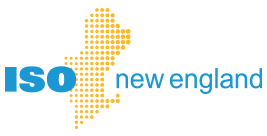 Application for aTransmission Service Agreement forRegional Network ServiceorThrough or Out Serviceunder the ISO-NE Open Access Transmission TariffVersion 12.0 – 01/01/2021General InformationSubject to the terms and conditions of Part II.B and II.C of the Open Access Transmission Tariff (“OATT”), ISO New England Inc. (“ISO-NE”) will provide Regional Network Service (“RNS”) or Through or Out Service (“TOut Service”) to any Eligible Customer, provided that the Eligible Customer completes an Application for such service as provided under Section II.16 and II.33, respectively. The requirements to complete and submit this Application differ depending upon (i) whether or not the Eligible Customer has signed an ISO-NE Market Participant Service Agreement (“MPSA”) with ISO-NE and (ii) the type of transmission service being requested.Market Participant and non-Market Participant InformationEligible Customers that have signed a MPSA:RNS: If the Eligible Customer has signed a MPSA (i.e., is a Market Participant) and desires to take RNS from ISO-NE, they must first submit a completed Application for such service to ISO-NE. Though the MPSA eliminates the need to enter into a separate RNS Transmission Service Agreement (“TSA”), ISO-NE is required to assess whether there is a need to perform (and, if so, then perform) a System Impact Study to determine the impact of the Regional Network Load upon the Pool Transmission Facilities (“PTF”).TOut Service: If the Eligible Customer has signed a MPSA (i.e., is a Market Participant) and desires to take TOut Service, the Eligible Customer has already satisfied the application and TSA requirements by having entered into the MPSA; hence, they do not have to submit this Application to ISO-NE.Eligible Customers that have not signed a MPSA:RNS or TOut Service: If the Eligible Customer has not signed a MPSA (i.e., is not a Market Participant) and desires to take RNS or TOut Service from ISO-NE, they must first submit a completed Application requesting such service to ISO-NE. Following the submittal, ISO-NE must assess whether there is a need to perform (and, if so, then perform) a System Impact Study to determine the impact of the requested service upon the PTF, and ISO-NE and the Eligible Customer must then enter into a non-Participant RNS or TOut Service TSA in order to acquire such services. Separate Applications are required for each request for RNS or TOut Service.Additional Forms of Transmission Service may also be RequiredRNS and TOut Service allow a Transmission Customer (Market Participant and non-Market Participant) to utilize the PTF in accordance with Section II.B. and II.C. (respectively) of the OATT. RNS and TOut Service do not cover or provide for transmission service over the non-PTF or Local Transmission Facilities (see Schedule 21), MTF (see Schedule 18) or OTF (see Schedule 20).Local Service: In accordance with Section II.23 of the OATT, the Applicant (both the Market Participant and non-Market Participant) requesting RNS or TOut Service shall contact the applicable Local Service provider (i.e., a Participation Transmission Owner or “PTO”) to determine what form of Local Service is required to support the utilization of the associated Local Network for the delivery or receipt of capacity and energy and, as required, enter into a Local Service TSA (see Schedule 21 to the OATT).MTF or OTF Service: If the Applicant desires to utilize the Cross Sound Cable (which is MTF) or the Phase I/II Transmission Facility (which is OTF) for the transmission of capacity and energy, they must enter into a separate TSA with the associated MTF or OTF provider (see Schedules 18 and 20 to the OATT, respectively). Local, MTF or OTF Service Questions: For further information on acquiring a TSA for Merchant Transmission Service, Other Transmission Service and Local Transmission Service contact the associated transmission service provider (see http://www.oasis.oati.com/ISNE/ISNEdocs/trans_service_inquiries.docx).Additional Information and Questions on Transmission Service in New EnglandOverview of Transmission Services: A high level overview of transmission services provided under the ISO-NE OATT may be found at: http://www.iso-ne.com/trans/services/types_apps/srvc_tps_apps.docx.Transmission Services Contacts: If you have questions regarding the various transmission services provided under the ISO-NE OATT, you can contact the individual transmission service providers (see http://www.oasis.oati.com/ISNE/ISNEdocs/trans_service_inquiries.docx).Questions regarding this Application: If the Applicant has questions regarding this Application, they may contact either Cheryl Ruell (cruell@iso-ne.com) or Al McBride (amcbride@iso-ne.com).Supplemental Information may be requested: If determined to be necessary, ISO-NE may request additional information from the Applicant to support the request for RNS or TOut Service.Inconsistency with the ISO New England Operating Documents: To the extent that the content within this application conflicts with the ISO-NE Operating Documents, the ISO-NE Operating Documents shall prevail.Submittal of the ApplicationApplications for RNS or Through Service should be submitted at least sixty (60) days in advance of the calendar month in which service is to commence. For Through Service Applications with a desired Term of service of less than a year, ISO-NE will consider such requests for such service on shorter notice when practicable. Additional details regarding conditions of service are provided in Section II of the ISO-NE Tariff and in documents accessible within the Regulatory Section of the ISO-NE Web site (http://www.iso-ne.com/regulatory/tariff/sect_2/index.html).The requested information on this Application must be submitted by the Applicant to ISO-NE:Via E-Mail (which is the preferred method):Cheryl Ruell (cruell@iso-ne.com) andAl McBride (amcbride@iso-ne.com).Or Via regular mail (e.g., US Mail, UPS, FedEx):ISO New England Inc.Attn.	Cheryl RuellManager, Transmission ServicesTransmission Services & Resource QualificationOne Sullivan Road,Holyoke, MA 01040-2841New Request / Renewal of a RNS or TOut TSA? (Check one)(   )	New Application for a TSA for RNS or TOut Service.(   )	Renewal, Reassignment or Termination of an existing (a) TSA for RNS or TOut Service, or (b) RNL.Please provide the following information regarding the RNS or TOut Service currently being received:Transmission Customer currently taking Service: _________________________Type of Service covered by the existing service agreement: _______________________Start date of the existing service agreement: __________________End date of the existing service agreement: __________________Type of Service Being Requested?This Application is a request for one of the following five categories of Regional Transmission Service (check one and complete the associated sections):____	Regional Network Service (“RNS”) - Internal	(Please complete Items 1-5, 7 and 8)This Application for RNS - Internal must be submitted by any Applicant (i.e., Eligible Customer) to which all of the following apply:is a Market Participant (i.e., is a signatory to a MPSA)* or is not a Market Participant (i.e., is not a signatory to a MPSA); andis serving or will serve Regional Network Load that is located internal to the New England Control Area; and(c)	is requesting transmission service from ISO-NE to effect delivery to such load under the RNS provisions of Section II of the ISO-NE Tariff.*	This Application for RNS - Internal is required for Market Participants that are (i) adding a new Regional Network Load within a Local Network or (ii) changing the composition of a Regional Network Loads within a Local Network from that which is currently reported by the responsible PTO.____	Regional Network Service (“RNS”) - External	(Please complete Items 1-5, 7 and 8)This Application for RNS - External must be submitted by any Applicant to which all of the following apply:is a Market Participant (i.e., is a signatory to a MPSA) or is not a Market Participant (i.e., is not a signatory to a MPSA); andis serving or will serve Regional Network Load or dynamically dispatch a resource that is located external to the New England Control Area; andis requesting transmission service from ISO-NE to effect delivery to such load or dynamic dispatch of a resource under the RNS provisions of Section II of the ISO-NE Tariff.____	Through Service - Transaction Specific	(Please complete Items 1-4, and 6-8)This Application for Through Service - Transaction Specific must be submitted by any Applicant to which all of the following apply:is not a Market Participant (i.e., is not a signatory to a MPSA); andis planning to wheel power:from a source located outside the New England Control Area and into the New England Control Area on a given tie,through the New England Control Area, andout of the New England Control Area on another tie; andis planning to wheel such power by means of a single wheel transaction in the Real-Time Energy Market; andis requesting that the single wheel transaction be covered under the Through or Out Service provisions of Section II of the ISO-NE Tariff.____	Through Service - Blanket	(Please complete Items 1-4, and 6-8)This Application for Through Service - Blanket must be submitted by any entity that:is not a Market Participant (i.e., is not a signatory to a MPSA); andis planning to wheel power…from a source located outside the New England Control Area and into the New England Control Area on a given tie,through the New England Control Area, andout of the New England Control Area on another tie; andis planning to wheel such power by means of multiple wheel transactions in the Real-Time Energy Market; andis requesting that such transactions be covered under the TOut Service provisions of Section II of the ISO-NE Tariff.____	Out Service	(No need to complete Application)Given that (a) all Real-Time Energy Market export transactions must be submitted by a Market Participant, and (b) all Market Participants must have entered into a MPSA, this Application is not required to be submitted for a TSA for Out Service.Item 1 – General Information (All Applicants)a.	Name of Company Applying for Service: 						 (“Applicant”)P.O. Box No.: 						Street Address: 						City / State / Zip Code: 						Dun and Bradstreet Number: 						b.	Company Contact for this Application: 						Contact’s Phone No.: (        )			FAX No.: (         )		Email address (optional): 	c.	Company Officer(s)/Representative(s) of the Applicant who is/are duly authorized to (i) if required, provide a sworn statement pertaining to reciprocity requirements of the OATT as part of the Completed Application (see Item 3), (ii) sign this Application, and (iii) if required, execute the resulting TSA (provide at least one):Name: 					 Title: 						Name: 					 Title: 						Name: 					 Title: 						d.	If the Applicant is registered with FERC as Power Marketer, docket number and company name as it appears on FERC docket:e.	Does the Applicant intend to import into, export out of or wheel energy through New England?  (check one): Yes (  ) / No (  )If Yes,:The Applicant must register with NERC via the OATI webRegistry by submitting the following to OATI (http://www.oasis.oati.com):a “Company Registration Form for OATI OASIS” anda “User Account Registration Form for OATI OASIS”.Both forms are located in the Registration drop-down on the OATI website.Provide the following information: NERC ID as registered with NERC on the OATI webRegistry: 	Entity Name as registered with NERC on the OATI webRegistry: 	Entity Role Code as registered with NERC on the OATI webRegistry: 	Dun and Bradstreet Number: 	f.	Is the Applicant (i) a Market Participant (i.e., is a signatory to a MPSA), (ii) an affiliate of a Market Participant, or (iii) is currently applying to become a Market Participant? (check one): Yes (  ) / No (  )If Yes, please provide:Name of Market Participant: 	The date that the Applicant (or affiliate) became or is expected to become a Market Participant: 	If the Applicant is not a Market Participant but is an affiliate to a Market Participant, a description of the relationship between the Applicant and the Market Participant (if convenient to attach chart, please include as Attachment-Item 1.f):  	Item 2 – Deposit and Financial Assurance Requirements  (All Applicants)Is the Applicant a Market Participant (i.e., is a signatory to a MPSA)? (check one): Yes (  ) / No (  )If Yes => An Applicant who is a Market Participant has already completed the Credit Application as part of the MPSA process; hence, it does not have to provide a security deposit or complete a Credit Application associated with this request for RNS or TOut Service.If No => The Applicant who is not a Market Participant shall (i) submit to ISO-NE a security deposit in the form of an electronic wire transfer payment, and (ii) complete the Non-Participant Membership Process.Security Deposit: The amount of the deposit shall equal ((a) for service requests of equal to or greater than one month, the estimated Reserved Capacity for one month of service or (b) for service requests of less than one month, the estimated Reserved Capacity for the requested term) times (the Pool RNS or PTF Rate + OATT Schedule 1 Rate). To determine the amount required for the deposit, please refer to the business practices documents on the ISO-NE Web site or call (413) 535-4062.In accordance with Sections II.16.2 and II.33.3 of the ISO-NE Tariff, the deposit is refundable under certain conditions, except that a $100 administrative fee will always be retained by 
ISO-NE for its review and processing of this Application.Electronic Payment of Deposit: Contact Cheryl Ruell (cruell@iso-ne.com) or Al McBride (amcbride@iso-ne.com) for the supporting account number and ACH or Fed Wire transfer ABA information.Also provide:Deposit to be submitted: $		Indicate the expected form of payment:____ Automated Clearing House (“ACH”): 	____ Fed Wire transfer, 12-digit federal reference number: 	Name of company that will issue the payment of deposit, if different than the Applicant identified in Item 1: 	Non-Participant Transmission Customer Registration Process: The completion of this process is required of entities that are not Market Participants and allows the non-Participant to receive credit approval and be recognized in the ISO-NE systems as a non-participant transmission customer. If you have questions regarding the non-participant transmission customer registration processes, please contact Membership Support for guidance.The following non-Participant registration requirements must be met prior to the ISO granting, if appropriate, the requested service.Submit the Security Administrator Signatory Page.The Security Administrator (SA) will be the person authorized by your company to use the ISO’s Customer Asset Management System (CAMS) to manage banking information, contact information, and user rights, which allows user access to online applications necessary for monitoring your financial position. See the CAMS user guide.Mail the original signed and notarized form to the address provided in the form instructions.Upon notification that your SA access has been processed, you will download a digital certificate to access CAMS. See the digital certificate FAQs.The SA will create person records in CAMS and must assign the following:Contact types: Financial Assurance, Billing Primary, and Billing Alternate; andSystem access roles: CAMS Banking Admin, CAMS Banking Approver, and FAM Credit and Financial Assurance Viewer.For each new person that is assigned a system access role, the SA will receive digital certificate information that must be provided to that person for them complete the system access process.Using CAMS, the SA can access the user name and password required to view invoices via the Market Information Server (MIS) and is the person designated to distribute user the user name and password to users within their organization. See the MIS Reports FAQs.Provide and approve banking information in CAMS. See the CAMS Banking Instructions.The person(s) assigned the CAMS Banking Admin and CAMS Banking Approver roles provide and approve banking information in CAMS.The bank account you provide will be the account that ISO New England will use to submit payments to your organization. This information is required for all applicants even if you do not anticipate payments to be made to your organization.Submit Sales and Use Tax Exempt Certificates.See FAQs: Sales and Use Tax Reporting for more information. If your organization will not be providing these certificates, notify the ISO Billing Department at billingdept@iso-ne.com.Submit a W-9 or W-8 form as applicable to your company.The forms are available on the Financial Assurance and Credit page.Email the form to the ISO Billing Department at billingdept@iso-ne.com.Establish either a BlackRock account or letter of credit to post the security deposit.To open a BlackRock account, submit the documentation as noted in the Open a BlackRock Account instructions. BlackRock will provide account information to the contacts listed on the BlackRock application when the account is able to receive funds so you can post your security deposit.To submit a letter of credit, select an approved Letter of Credit bank. Your bank must provide the original document using the Letter of Credit Template directly to ISO New England.Mail the BlackRock or Letter of Credit documents to:ISO New England Inc.
Attn: Enterprise Risk Management
One Sullivan Road
Holyoke, MA 01040-2841Item 3 – Reciprocity  (All Applicants)In accordance with Section II.7 of the ISO-NE Tariff, a Transmission Customer receiving transmission service under the OATT agrees to provide comparable transmission service that it is capable of providing to other entities on similar terms and conditions. This reciprocity requirement applies not only to the Transmission Customer that obtains transmission service under the OATT, but also to all parties to a transaction involving the use of transmission service under the OATT, including the power seller, buyer, and intermediary (such as a power marketer), and any Transmission Customer owning, controlling or operating transmission facilities that uses an intermediary (such as a power marketer) to request transmission service under the OATT.Is the Applicant a Market Participant (i.e., is a signatory to a MPSA)? (check one): Yes (  ) / No (  )If Yes => In accordance with the MPSA, the Applicant who is a Market Participant has already agreed to receive service under the Tariff and be bound by the terms of the ISO New England Operating Documents, which includes the reciprocity provision contained within Section II.7 of the ISO-NE Tariff.If No => The Applicant who is not a Market Participant shall indicate below whether it is or is not capable of providing comparable transmission services as required in Section II.7 of the Tariff.a.	The Applicant (check one): is (  ) / is not (  ) capable of providing comparable transmission services.b.	If not => If the Applicant indicates above that it is not capable of providing comparable transmission service as required by the OATT reciprocity provisions, it shall do both of the following:1.	Indicate the reason below (check one):(   ) The Applicant does not own, control or operate transmission facilities.(   ) Other reason [must specify]._________________________________________________________________________________________________________________________________________________________________________________________________________2.	Attach to this Application (as Attachment-Item 3.b.2) a separate sworn statement of one of its duly authorized officers or representatives stating that the Applicant requesting the transmission service is not doing so to assist an Eligible Customer or Transmission Customer avoid the reciprocity requirements of Section the II.7 of the Tariff.Item 4 – Ancillary Services  (All Applicants)As described in Section II.4 of the ISO-NE Tariff, Ancillary Services are needed with transmission service to maintain reliability within the New England Control Area. A Transmission Customer is required to purchase through ISO-NE the Ancillary Services that are associated with RNS or TOut Service (including, but not limited to, Schedules 1, 2 and 16 of the OATT). ISO-NE shall arrange for the Ancillary Services that are associated with a load obligation in the Market pursuant to Market Rule 1 (including, but not limited to, Schedules 3-7 and 10 of the ISO-NE OATT). A Transmission Customer with a load obligation in the Market pursuant to Market Rule 1 is required to provide these Ancillary Services, whether from ISO-NE, from a third party, or by self-supply. A Transmission Customer may not decline ISO-NE’s offer of these Ancillary Services unless the Transmission Customer demonstrates to ISO-NE that the Transmission Customer has acquired Ancillary Services of equal quality from another source. The specific Ancillary Services, rates and/or compensation methods are described on the Schedules that are attached to and made a part of this OATT and in Market Rule 1.Is the Applicant a Market Participant (i.e., is a signatory to a MPSA)? (check one): Yes (  ) / No (  )If Yes => In accordance with the MPSA, the Applicant who is a Market Participant has already agreed to receive service under the Tariff and be bound by the terms of the ISO New England Operating Documents, which includes the Ancillary Service provisions contained within Section II.4 of the ISO-NE Tariff.If No => The Applicant who is not a Market Participant shall indicate below whether it intends to obtain, to the extent that they are applicable, all Ancillary Services through ISO-NE (check one): Yes (  ) / No (  )If No => If the Applicant does not intend to obtain one or more Ancillary Services through ISO-NE, indicate below or as an Attachment (Attachment-Item 4): (a) which Ancillary Service(s) will not be purchased through ISO-NE and (b) the proposed alternative source of such Ancillary Service(s):Ancillary Service 	Alternative Source 	Ancillary Service 	Alternative Source 	Ancillary Service 	Alternative Source 	Ancillary Service 	Alternative Source 	Information regarding Local, MTF and OTF Ancillary ServicesBecause Local, MTF and OTF Transmission Service may apply other Ancillary Services requirements and charges for the use of their transmission facilities,, the Applicant should contact the Local, MTF and OTF Transmission Service provider to determine to what extent such Ancillary Service charges may apply. Ancillary Services associated with (a) Local Services are specified within, charged and paid for in accordance with Schedule 21 - Local Service (“Schedule 21”) of the OATT; (b) MTF are specified within, charged and paid for in accordance with Schedule 18 - MTF; MTF Service (“Schedule 18”) of the OATT; and (c) OTF are specified within, charged and paid for in accordance with Schedule 20 - Other Transmission Facilities and Service (“Schedule 20”) of the OATT.Item 5 – Regional Network Service (“RNS”)Market Participant requesting RNS: If the Applicant is a Market Participant (i.e., is a signatory to a MPSA), in order to receive RNS, it must be party to a MPSA and, if required and to the extent that they apply, a TSA for Local Transmission Service (see Schedule 21 to the OATT).non-Market Participant requesting RNS: If the Applicant is not a Market Participant (i.e., is not a signatory to a MPSA), in order to receive RNS, it must be party to a “Service Agreement For Regional Network Service” (Attachment B to the OATT) and, if required and to the extent that they apply, a TSA for Local Transmission Service (see Schedule 21 to the OATT).Depending upon the type of RNS being requested, complete Item 5.a., 5.b., or 5.c. (below):Renewal, Reassignment, Disaggregation or Termination of an existing Regional Network LoadAll information under Item 5.a pertains only to requests for RNS to recognize the renewal, reassignment, disaggregation or termination of an existing Regional Network Load.As it relates to the existing Regional Network Load, please provide:Type of request (check one): renewal (  ); reassignment (  ); disaggregation(..); termination (  )Description of Regional Network Load **: 		** - The description should be of sufficient detail so that ISO-NE may be able to identify the load currently being covered under RNS. To the extent applicable, also include the associated ISO-NE Market Asset ID, Asset name, type of facility, voltage level at which the load is served and, if a station service load, the Asset Name and ID of the associated generator.Location of Regional Network Load: 			Transmission Capacity Requested: 				Name of existing Regional Network Load under which the load is listed: 		Entity currently responsible for serving the existing Regional Network Load: 		Is the Entity currently responsible for serving the existing Regional Network Load aware of this request for Regional Network Load reassignment/disaggregation being requested by the Applicant? (check one): Yes (  ) / No (  )b.	New Regional Network Load Internal to the New England Control AreaAll information under Item 5.b pertains to requests for RNS to serve a new Regional Network Load that is located internal to the New England Control Area. The designation of a new Regional Network Load must be made through a modification of service pursuant to a new Application. RNS will be delivered by ISO-NE at the Point(s) of Delivery specified in this Application.To the extent that they apply to the RNS being requested, please provide the following information:Description of Regional Network Load: Include (as Attachment-Item 5.b.1) a description of the Regional Network Load at each Point of Delivery. This description should separately identify and provide the Applicant’s best estimate of the total loads to be served at each transmission voltage level, and the loads to be served from each substation at the same transmission voltage level. The description should include a ten-year forecast of summer and winter load resource requirements beginning with the first year after the service is scheduled to commence.If the Regional Network Load will be associated with a dispatchable Electric Storage Facility: state whether this requested load (i) will only reflect the Electric Storage Facility charging load and (ii) will not include any other type of load (e.g., station service load, any load not associated with charging).  Also, state whether the Electric Storage Facility charging load is metered separately from any other load?[Note: The Applicant will also be required to provide ISO-NE with annual updates of Regional Network Load and Network Resource forecasts consistent with those included in this Application.]Description of Interruptible Loads: Include (as Attachment-Item 5.b.2) the amount and location of any interruptible loads included in the Regional Network Load. This shall include the summer and winter capacity requirements for each interruptible load (had such load not been interruptible), that portion of the load subject to interruption, the conditions under which an interruption can be implemented and any limitations on the amount and frequency of interruptions. The Applicant should identify the amount of interruptible customer load (if any) included in the ten-year load forecast provided in response to the above description of Regional Network Load.Description of associated Network Resources: Include (as Attachment-Item 5.b.3) a description of any Network Resources (current and ten-year projection) associated with the Regional Network Load, which shall include, for each Network Resource:-	Unit size and amount of capacity from that unit to be designated as Network Resource-	VAR capability (both leading and lagging) of all generators-	Operating restrictions-	Any periods of restricted operations throughout the year-	Maintenance schedules-	Minimum loading level of unit-	Normal operating level of unit-	Any must-run unit designations required for system reliability or contract reasons-	Approximate variable generating cost ($/MWH) for redispatch computations-	Arrangements governing sale and delivery of power to third parties from generating facilities located in the New England Control Area, where only a portion of unit output is designated as a Network Resource-	Description of purchased power designated as a Network Resource including source of supply, control area location, transmission arrangements and Point(s) of Delivery to the New England Transmission System.Description of Transmission Facilities: Include (as Attachment-Item 5.b.4) a description of the Applicant’s transmission system, if any:-	Load flow and stability data, such as real and reactive parts of the load, lines, transformers, reactive devices and load type, including normal and emergency ratings of all transmission equipment in a load flow format compatible with that used by ISO-NE-	Operating restrictions needed for reliability-	Operating guides employed by the relevant system operator(s)-	Contractual restrictions or committed uses of the Applicant’s transmission system, other than its Network Loads and Resources-	Location of Network Resources described above-	Ten-year projection of system expansions or upgrades-	Transmission System maps that include any proposed expansions or upgrades-	Thermal ratings of Applicant’s control area ties with other control areas.c.	New Regional Network Load or Resources External to the New England Control AreaAll information under Item 5.c pertains only to requests for RNS to serve Regional Network Loads or resources that are external to the New England Control Area.In accordance with Section II.18.3 of the Tariff, any requested modification of service pursuant to an Application for a new Regional Network Load or resource located outside of the New England Control Area shall be available only so long as a scheduling and interconnection agreement acceptable to ISO-NE shall be required to be in effect with (i) the control area in which the load is located and (ii) any control areas that are providing transmission service between the control area in which the load is located and ISO-NE. In addition to the information required under Item 5b, please provide the following information:(Select One): New Load: ______	New Resource: _____Associated Balancing Authority/Reliability Authority: Which Balancing Authority and Reliability Authority are currently responsible for the area in which the load is located? 													Termination Agreement: As Attachment-Item 5.c.1, a copy of a RNS termination agreement between the Applicant and the associated RNS provider in the control area where the load or resource is located. The termination agreement should be effective coincident with the date that the Applicant begins taking RNS under Section II of the ISO-NE Tariff.Supporting Transmission Service and Scheduling Agreement: As Attachment-Item 5.c.2, a listing of any Transmission Providers or Balancing Authorities that are providing transmission and balancing services between the control area in which the load is located and the New England Control Area and, for each such control area, a copy of a real-time energy scheduling agreement between that control area and ISO-NE that will allow ISO-NE to incorporate the load into the balancing of load, generation and external tie schedules associated with the New England Control Area and its associated markets.Also in accordance with Section II.18.3 of the Tariff, for an Applicant that desires to obtain transmission service for a load located outside the New England Control Area, the Applicant must select one of the following treatment options (check one):(   )	Include the entire load as Regional Network Load for all purposes under Part II.B of the OATT and designate resources to serve such additional Regional Network Load.(   )	Include the a portion of the load as Regional Network Load for all purposes under Part II.B of the OATT and designate resources to serve such additional Regional Network Load.[Note: Pursuant to Section II.18.6 of the Tariff, the Applicant will also be responsible for providing ISO-NE with timely written notice of material changes in any other information provided in its Application relating to its Regional Network Load, Network Resources, transmission system or other aspects of its facilities or operations affecting the ability of ISO-NE to provide reliable service.]Item 6 – Through or Out ServiceOut Service: Given that (a) all Real-Time Energy Market export transactions must be submitted by a Market Participant, and (b) all Market Participants must have entered into a MPSA, this Application is not required to be submitted for a TSA for Out Service. If a Transmission Customer that is a Market Participant submits an external transaction for consideration in the Real-Time Energy Market for the purpose of exporting energy from the New England Control Area and ISO-NE schedules the transaction, ISO-NE will, after-the-fact, issue a Out Service reservation for the transaction.Though Service: ISO-NE will provide Through Service to an Applicant that (a) desires to wheel energy through the New England Control Area, and (b) is not a Market Participant (i.e., not a signatory to a MPSA), only if certain conditions are satisfied (in accordance with Section II.32.1 of the ISO-NE Tariff), including that the Applicant has pending a Completed Application for service. Unless a MPSA has been executed, a standard form of “Service Agreement for Through or Out Service” (Attachment A to the OATT) will be offered to an Applicant when it submits a Completed Application for such service to be utilized pursuant to the OATT.ISO-NE will provide Through Service to an Applicant that (a) desires to wheel energy through the New England Control Area, and (b) is a Market Participant (i.e., is a signatory to a MPSA). As such, an Applicant that has signed a MPSA has already satisfied the application and TSA requirements by having entered into the MPSA; hence, they do not have to submit this Application to ISO-NE.To establish a “blanket” TSA for Through Service (Through Service - Blanket), a Non-Market Participant Applicant must submit a Completed Application that, among other things, states the maximum capacity that would be scheduled in any hour in association with the TSA for Through Service. Any required deposit will be based on this stated maximum capacity. Once a “blanket” TSA has been executed for filing with the FERC, the transmission service necessary to support specific transactions can be assigned by ISO-NE.Complete Items 6.a. through 6.f.:a.	Requested Capacity and POR/POD: Location and requested transmission capacity of each Point of Receipt (“POR”) and Point of Delivery (“POD”) on the New England Transmission System, along with tie information.Note:	For Through Service, the minimum reservation will be 1 MW/hr. Through Service must be requested in 1 MW/hr increments.Capacity Requested: 		 (whole MW only)POR Requested: Highgate tie (Hydro-Quebec – New England)	____Phase I/II tie(Hydro-Quebec – New England)	____New Brunswick – New England		____NY-AC ties (New York – New England)	____1385 tie (New York – New England)	____Cross Sound Cable tie (New York – New England)	____POD Requested:Highgate tie (Hydro-Quebec – New England)	____Phase I/II tie(Hydro-Quebec – New England)	____New Brunswick – New England		____NY-AC ties (New York – New England)	____1385 tie (New York – New England)	____Cross Sound Cable tie (New York – New England)	____b.	Delivering and Receiving Parties: Identity of Delivering Party and Receiving Party:	Delivering Party’s Company Name:	________________________________________		 Contact Name:	________________________________________		Phone Number:	________________________________________	Receiving Party’s Company Name:	________________________________________		Contact Name:	________________________________________		 Phone Number:	________________________________________c.	Location of generation and load: Provide the location(s) of the generating facility (or facilities) supplying the capacity and energy and the location of the load ultimately served by the capacity and energy transmitted.Generation: 	Load: 	d.	Associated with a RFP: Is the requested service in conjunction with a Request for Proposal (“RFP”) to buy or sell capacity and/or energy? (check one): Yes (  ) / No (  )If Yes, please identify the source of the RFP: 	e.	Scheduling Contact: Identify a contact person for scheduling capacity and energy for the service requested in this Application:Name: 		Title: 	Company: 		Phone No.: 	f.	Type of Market Transaction:Type of Real-Time Market transaction(s): 	Transmission to Point Of Receipt: 	Supply Contingencies: 			To the extent it is known or can be estimated, a description of the “expected transaction profile” including capacity factor data describing the hourly quantities of power and energy the Applicant expects to deliver to the Point(s) of Receipt listed above. The Applicant is to attach separate sheets (as Attachment-Item 6.f) for this data, as applicable.Provide an estimate of the capacity and energy expected to be delivered to the Receiving Party: 	Item 7 – Date and Term of Service  (All Applicants)Provide the commencement and termination dates/times for the requested transmission service.For Regional Network Service (“RNS”):Requested Commencement Date: 		Hour Ending: 	Requested Termination Date (check one):(   ) Date Specific: Date: 			 Hour Ending:	(   ) Open (no specified end date)Notes:	In accordance with Section II.16.2(g) of the Tariff, the minimum term for Regional Network Service shall be one (1) year.In order to avoid potential duplication of service and charges, it is recommended that the Applicant request RNS commencement and termination dates beginning and ending on the first day/hour of a month.For Through Service:Requested Commencement Date: 			Hour Ending:	Requested Termination Date (check one):(   ) Through Service - Transaction Specific:Date Specific: Date: 		Hour Ending:	(   ) Through Service - Blanket (check one):(   ) Date Specific: Date: 		Hour Ending:	(   ) Open (no specified end date)Item 8 – Signature  (All Applicants)ISO New England Inc. agrees to treat any information furnished by the Applicant as confidential except to the extent that disclosure of this information is required by the Tariff, by regulatory or judicial order or rule, for reliability purposes pursuant to Good Utility Practice or pursuant to any transmission information sharing agreements that may exist from time to time. ISO New England Inc. further agrees to treat this information consistent with the standards of conduct contained in Part 37 of the Federal Energy Regulatory Commission’s regulations.Applicant hereby represents and warrants that all statements and representations made herein, including any supporting documents, are true to the best of Applicant's knowledge and belief. The undersigned officer warrants that the Applicant agrees to be bound by these representations and recognizes that any material changes there to may delay the review of this Application by ISO New England Inc. The Applicant also agrees to submit an ISO-NE Credit Application, if requested to do so, and acknowledges that ISO New England Inc. may require the Applicant to maintain some form of security to meet its responsibilities and obligations under the Tariff. Applicant further certifies that it has read the contents of the Tariff sufficient to understand that the service(s) provided thereunder is (are) rendered subject to the charges, rates, terms and conditions of such service(s), including applicable Congestion Costs or uplift or other charges, as set forth in the Tariff. Any capitalized term used herein and not otherwise defined herein shall have the meaning ascribed to it in the Tariff.By signing and submitting this Application for a TSA for transmission service, the undersigned Applicant states that it is, or will be upon commencement of service, an Eligible Customer as defined in Section II.1.21 of the ISO-NE Tariff and under Sections 211(a) and 213(a) of the Federal Power Act (“FPA”), and further states that this request for transmission service is intended to satisfy the “requests for transmission services” requirement under Sections 211(a) and 213(a) of the FPA.(Applicant)By: 	  Date: 		(Officer or Other Authorized Representative)Name: 								Title: 								(ISO New England)By: 	  Date: 		(Officer or Other Authorized Representative)Name: 								Title: 								Date: 			 / Time: 			 of receipt by ISO New England Inc. of Completed Application. (Notice:  A Competed Application is one that, according to determination by the ISO, in accordance with the OATT, satisfies all of the information and other requirements of the OATT, including any required deposit.)Revision HistoryDateVersionReason/Comments12/13/021.0Initial version. (P. Harris)04/29/042.0Revised for RTO. (C. Ruell)06/28/043.0Revised for RTO .(B. Kay)10/04/054.0Reformatting and ministerial revision. (B. Kay)08/22/075.0Updated to include Section II.16.1 MPSA/RNS application requirements. (B. Kay)02/05/086.0Revision to Market Participant/non-Market Participant descriptions in Items 1(a) and 2(a) on page 3, and “Description of RNL” added plus other ministerial changes made to Items 5.a on page 9. (B. Kay)01/12/097.0Revisions to Application submittal contact information, information requested under Item 1.g., and general reformatting and clarification throughout. (B. Kay)09/01/097.01Updated new bank information for electronic payments in Item 2. (B. Kay)09/11/097.02Revised Security Deposit and Credit Application language in Item 2 and types of RNS requests in Item 5, and general cleanup. (B. Kay)10/06/097.03Ministerial modification of Submittal of the Application language. (B. Kay)10/16/097.04Addition of D&B Number requirement in Item1.a. (B. Kay)09/24/107.05Addition of a note in Item 7 indicating that, in accordance with Section II.16.2(g) of the Tariff, the minimum term for Regional Network Service shall be one (1) year. (B. Kay)06/01/127.06Modified Item 2(ii) to point to the Non-Participant Membership Process, rather than the credit application. Modified Items 4 and 5 to distinguish between Participant and non-Participant.  Added a 6th bullet to Item 5.a.  Reformatted document. (B. Kay)01/22/137.07Recognize change from TSIN to OATI webRegistry, and ministerial modifications throughout document. (B. Kay)07/01/147.08Updated contact and link information. (B. Kay)12/01/157.09Updated contact and link information. (B. Kay)11/04/167.10Annual Review and Update (B. Kay)06/27/178.0Annual Review and update deposit submittal description (B. Kay)01/16/189.0Annual Review, update the descriptions of the deposit submittal and non-participant transmission customer registration processes (B. Kay)01/04/1910.0Annual Review, update the descriptions of the deposit submittal and non-participant transmission customer registration processes (B. Kay)11/27/1911.0Annual Review, and update Item 5.b. to cover ESF charging load (B. Kay)01/01/2112.0Annual Review, and update of contacts (B. Kay)